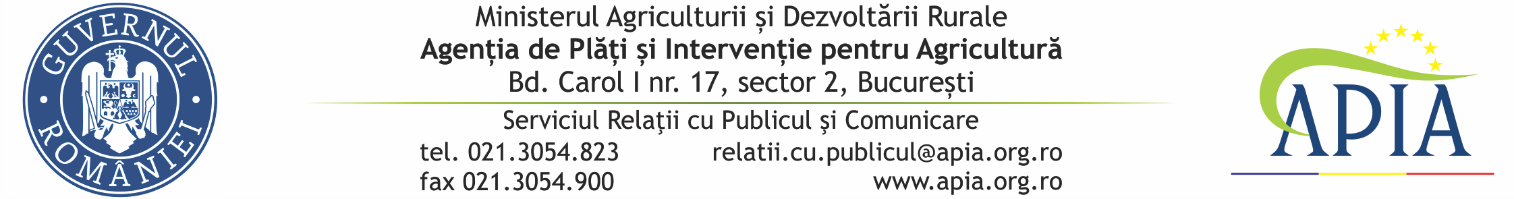 20 decembrie 2021COMUNICAT DE PRESĂAPIA efectuează plata ajutorului de stat pentru motorina aferentă trim. III, anul 2021 Agenția de Plăți şi Intervenție pentru Agricultură (APIA), prin Centrele Județene, aduce la cunoștința opiniei publice că efectuează plata aferentă ajutorului de stat la motorina utilizată în agricultură, pentru cantitățile de motorină utilizate în perioadele 01.07. – 30.09.2021 (trimestrul III/2021), în conformitate cu prevederile HG nr. 1174/2014 și OMADR nr.1727/2015, cu modificările şi completările ulterioare.Valoarea ajutorului de stat acordat sub formă de rambursare care urmează a fi plătită este de 191.953.640,00 lei pentru un număr de 17.260 beneficiari cu cantitățile de motorină determinate cu acciza redusă de 122.192.830,261 litri.Cantitățile de motorină pentru trimestrul III/2021, care beneficiază de ajutor de stat și sunt aprobate prin Ordinul Ministrului nr. 349/16.12.2021, se regăsesc prezentate mai jos:SERVICIUL RELAŢII CU PUBLICUL ŞI COMUNICARENr.Crt.SpecificareCantități de motorină(litri)Valoarea ajutorului de stat rotunjit, fără subdiviziuni
(lei)1.Sectorul vegetal111.287.417,957174.826.938,002.Sectorul zootehnic7.373.782,00111.574.977,003.Sector îmbunătățiri funciare3.531.630,3035.551.725,00Total122.192.830,261191.953.640,00